Приложение 1 к Правилам конкурсного замещения должностей профессорско-преподавательского составаТОО «Академия физической культуры и массового спорта»И.о. Ректору ТОО «Академия физической культуры и массового спорта» от _____________________________ФИО, адрес, телефонЗаявление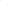 Прошу допустить меня к участию в конкурсе на занятие должности _____________________________, с основными требованиями Правил конкурсного замещения должностей профессорско-преподавательского состава ТОО «Академия физической культуры и массового спорта» ознакомлен (-а), согласен (-на) и обязуюсь их выполнять.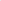 Подтверждаю отсутствие у меня запрещения на педагогическую деятельность, установленного приговором суда или медицинским заключением, а также непогашенной или не снятой в установленном законом порядке судимости (п. 5 ст. 51 Закона РК «Об образовании»).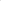 Подтверждаю подлинность представленных документов.	                                                                                                   (подпись)	                (ФИО)